Anexo 2MINUTA ROGATORIAASOCIACIONES CIVILES6.- Número de boleta/comprob.depósito bancario de trámite Especial:                      8.- Trámite iniciado ante: 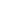 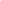 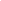   La Plata:           DELEGACION D.P.P.J.:             MUNICIPALIDAD:                                                                                                             (ACLARAR MUNICIPIO)9.- TRAMITE/S QUE SOLICITA SE EXPIDA LA D.P.P.J. (Marcar con una X el casillero 										     que corresponda)10.- En caso de no encontrar el trámite que desea realizar en la grilla superior, marcar “OTROS” y determínelo en la grilla inferior.  11.- Personas encargadas de realizar el TRAMITE ante la D.P.P.J.:Quien suscribe,………… en carácter de, …………..constituyendo domicilio en………..:, tiene el agrado de dirigirse al Sr. Director Provincial a efectos de solicitar se expida sobre el/los tramite/s precedentemente determinados.A dichos efectos se acompaña la siguiente documentación: Firma Representante Legal/Autorizado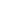 La presente deberá ser completada en forma mecanografiada o por computadora.1.- DENOMINACION COMPLETA:2.- DOMICILIO SOCIAL                                  (COMPLETO) Mail:                                   Teléfono:                    (Datos Obligatorios)                                                                      3.- Nº de Legajo:4.- Nº de Matrícula:5.- Tipo de TrámiteComún: Especial: 7.- Abonó Sellado de Ley:SINOTASA ADMINIS. ($)412º TESTIMONIO53COMUNICA TRABA DE EMBARGO3745754105NOMBRAMIENTO DE LIQUIDADOR225373248PROHIBICION DE INNOVAR14622CONSTITUCION DE CIVILES461772359110328148APERTURA DE FILIAL/CIVIL6224RECONSTRUCCION DE ACTUACIONES8611246010295REEMPADRONAMIETO DE ASOCIACIONES CIVILES97829422137225REFORMA DE CIVILES256CONSULTA264CAMBIO DE JURISDICCION – EGRESA1171213CAMBIO DE JURISDICCION – INGRESA392744CAMBIO DE DENOMINACION38DENUNCIA29315CAMBIO DE DOMICILIO FILIAL1573144CAMBIO DE FECHA DE CIERRE DE EJERCICIO16DISOLUCION32SISTEMA CONTABLE MECANIZADO122CAMBIO DE REPRESENTANTE30258SOLICITA BUSQUEDA DE EXPEDIENTE12513537SOLICITA INFORME18792EJERCICIO ECONOMICO67SOLICITA INTERVENCION45CAMBIO DE SEDE SOCIAL62102SOLICITA MATRICULA89CANCELACION17298SOLICITA NORMALIZACION96CANCELACION DE INSCRIPCION DE SUCURSAL18FUSION331SOLICITA PRORROGA55CERTIFICADO DE VIGENCIA211189SOLICITUD DE DESARCHIVOCERTIFICADO DE VIGENCIA Y REGULARIDAD166HABILITACION DE FERIA47SOLICITUD DE FOTOCOPIAS7569IMPUGNACION DE ASAMBLEA81SOLICITA COPIAS CERTIFICADAS580INHIBICION GENERAL DE BIENES134TEXTO ORDENADO11177LEVANTAMIENTO DE INHIBICION33155116LEVANTAMIENTO TRABA DE EMBARGO35VEEDOR5321LIQUIDACION121138COMUNICA QUIEBRA95MEDIDA CAUTELAROTROSApellido y NombreDomicilioTipoN° de Documento